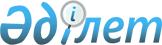 Об организации общественных работ в Аккольском районе на 2010 год
					
			Утративший силу
			
			
		
					Постановление акимата Аккольского района Акмолинской области от 17 февраля 2010 года № А-2/37. Зарегистрировано Управлением юстиции Аккольского района Акмолинской области 11 марта 2010 года № 1-3-132. Утратило силу - постановлением акимата Аккольского района от 29 декабря 2010 года № А-12/299

      Сноска. Утратило силу - постановлением акимата Аккольского района Акмолинской области от 29.12.2010 № А-12/299      В соответствии с Законом Республики Казахстан от 23 января 2001 года «О местном государственном управлении и самоуправлении в Республике Казахстан», статьей 20 Закона Республики Казахстан от 23 января 2001 года «О занятости населения», пунктами 7, 8 Правил организации и финансирования общественных работ, утвержденных постановлением Правительства Республики Казахстан от 19 июня 2001 года № 836, акимат Аккольского района ПОСТАНОВЛЯЕТ:



      1. Организовать общественные работы в Аккольском районе на 2010 год.



      2. Утвердить прилагаемый перечень организаций, виды, объемы и конкретные условия общественных работ, размеры оплаты труда участников и источники их финансирования по Аккольскому району на 2010 год.



      3. Признать утратившим силу постановление акимата Аккольского района «Об организации общественных работ в Аккольском районе на 2009 год» от 22 января 2009 года № А-1/34 (зарегистрировано в реестре государственной регистрации нормативных правовых актов № 1-3-102, опубликовано 6 марта 2009 года в районных газетах «Ақкөл өмірі» и «Знамя Родины KZ»).



      4. Контроль за исполнением настоящего постановления возложить на заместителя акима района Канатову Р.М.



      5. Настоящее постановление вступает в силу со дня государственной регистрации в Управлении юстиции Аккольского района и вводится в действие со дня официального опубликования.      Аким района                                А.Уисимбаев

Приложение

к постановлению

акимата Аккольского района

№ А-2/37 17.02.2010 года ПЕРЕЧЕНЬ

организаций, виды, объемы и конкретные условия общественных работ, размеры оплаты труда участников и источники их финансирования по Аккольскому району на 2010 годпродолжение таблицы
					© 2012. РГП на ПХВ «Институт законодательства и правовой информации Республики Казахстан» Министерства юстиции Республики Казахстан
				№Наименование

организацийВидыОбъемы1Государственное

учреждение «Аппарат

акима Искровского

сельского округа»Благоустройство,

озеленение и очистка

территорий сельского

округа1400 квадратных

метров1Государственное

учреждение «Аппарат

акима Искровского

сельского округа»Оказание помощи в оформлении социальных карт, адресной социальной помощи и детских пособий400 документов1Государственное

учреждение «Аппарат

акима Искровского

сельского округа»Оказание помощи в

ветеринарной обработке

животных400 голов2Государственное

учреждение «Аппарат

акима «Урюпинского

сельского округа»Благоустройство,

озеленение и очистка

территорий сельского

округа1600 квадратных метров2Государственное

учреждение «Аппарат

акима «Урюпинского

сельского округа»Оказание помощи в

оформлении социальных

карт, адресной

социальной помощи и

детских пособий500 документов2Государственное

учреждение «Аппарат

акима «Урюпинского

сельского округа»Оказание помощи в

ветеринарной обработке

животных300 голов3Государственное

учреждение «Аппарат

акима аула Азат»Благоустройство,

озеленение и очистка

территорий аула Азат1500 квадратных метров3Государственное

учреждение «Аппарат

акима аула Азат»Оказание помощи в

оформлении социальных

карт, адресной

социальной помощи и

детских пособий250 документов3Государственное

учреждение «Аппарат

акима аула Азат»Оказание помощи в

ветеринарной обработке

животных400 голов4Государственное

учреждение «Аппарат

акима

Жалгызкарагайского

аульного округа»Благоустройство,

озеленение и очистка

территорий аульного

округа1300 квадратных метров4Государственное

учреждение «Аппарат

акима

Жалгызкарагайского

аульного округа»Оказание помощи в

оформлении социальных

карт, адресной

социальной помощи и

детских пособий350 документов4Государственное

учреждение «Аппарат

акима

Жалгызкарагайского

аульного округа»Оказание помощи в

ветеринарной обработке

животных300 голов5Государственное

учреждение «Аппарат

акима Минского

сельского округа»Благоустройство,

озеленение и очистка

территорий сельского

округа1200 квадратных метров5Государственное

учреждение «Аппарат

акима Минского

сельского округа»Оказание помощи в

оформлении социальных

карт, адресной

социальной помощи и

детских пособий350 документов5Государственное

учреждение «Аппарат

акима Минского

сельского округа»Оказание помощи в

ветеринарной обработке

животных300 голов6Государственное

учреждение «Аппарат

акима Енбекского

аульного округаБлагоустройство,

озеленение и очистка

территорий аульного

округа1200 квадратных метров6Государственное

учреждение «Аппарат

акима Енбекского

аульного округаОказание помощи в

оформлении социальных

карт, адресной

социальной помощи и

детских пособий150 документов6Государственное

учреждение «Аппарат

акима Енбекского

аульного округаОказание помощи в

ветеринарной обработке

животных250 голов7Государственное

учреждение «Аппарат

акима села

Кырык-Кудук»Благоустройство,

озеленение и очистка

территорий села1500 квадратных метров7Государственное

учреждение «Аппарат

акима села

Кырык-Кудук»Оказание помощи в

оформлении социальных

карт, адресной

социальной помощи и

детских пособий.250 документов7Государственное

учреждение «Аппарат

акима села

Кырык-Кудук»Оказание помощи в

ветеринарной обработке

животных.350 голов8Государственное

учреждение «Аппарат

акима Кенесского

сельского округаБлагоустройство,

озеленение и очистка

территорий сельского

округа800 квадратных метров8Государственное

учреждение «Аппарат

акима Кенесского

сельского округаОказание помощи в

оформлении социальных

карт, адресной

социальной помощи и

детских пособий250 документов8Государственное

учреждение «Аппарат

акима Кенесского

сельского округаОказание помощи в

ветеринарной обработке

животных250 голов9Государственное

учреждение «Аппарат

акима села Богенбай»Благоустройство,

озеленение и очистка

территорий села300 квадратных метров10Государственное

учреждение «Аппарат

акима Наумовского

сельского округаБлагоустройство,

озеленение и очистка

территорий сельского

округа800 квадратных метров10Государственное

учреждение «Аппарат

акима Наумовского

сельского округаОказание помощи в

оформлении социальных

карт, адресной

социальной помощи и

детских пособий120 документов10Государственное

учреждение «Аппарат

акима Наумовского

сельского округаОказание помощи в

ветеринарной обработке

животных200 голов11Государственное

учреждение «Аппарат

акима Новорыбинского

сельского округа»Благоустройство,

озеленение и очистка

территорий сельского

округа800 квадратных метров11Государственное

учреждение «Аппарат

акима Новорыбинского

сельского округа»Оказание помощи в

оформлении социальных

карт, адресной

социальной помощи и

детских пособий.120 документов11Государственное

учреждение «Аппарат

акима Новорыбинского

сельского округа»Оказание помощи в

ветеринарной обработке

животных200 голов12Государственное

учреждение «Аппарат

акима города Акколь»Благоустройство,

озеленение и очистка

территорий города3300 квадратных

метров12Государственное

учреждение «Аппарат

акима города Акколь»Оказание помощи в

оформлении социальных

карт, адресной

социальной помощи и

детских пособий2500 документов12Государственное

учреждение «Аппарат

акима города Акколь»Оказание помощи в

ветеринарной обработке

животных1200 голов12Государственное

учреждение «Аппарат

акима города Акколь»Оказание помощи в

оформлении и доставки

повесток по призыву

граждан1600 документов13Государственное

учреждение «Отдел

занятости и

социальных программ

Аккольского района»Помощь в обработке

документов1700 документовКонкретные условияРазмеры оплаты труда участниковИсточники их

финансированиятрудовой договорне менее минимальной заработной платыместный бюджеттрудовой договорне менее минимальной заработной платыместный бюджеттрудовой договорне менее минимальной заработной платыместный бюджеттрудовой договорне менее минимальной заработной платыместный бюджеттрудовой договорне менее минимальной заработной платыместный бюджеттрудовой договорне менее минимальной заработной платыместный бюджеттрудовой договорне менее минимальной заработной платыместный бюджеттрудовой договорне менее минимальной заработной платыместный бюджеттрудовой договорне менее минимальной заработной платыместный бюджеттрудовой договорне менее минимальной заработной платыместный бюджеттрудовой договорне менее минимальной заработной платыместный бюджеттрудовой договорне менее минимальной заработной платыместный бюджеттрудовой договорне менее минимальной заработной платыместный бюджет